湖 南 省 教 育 厅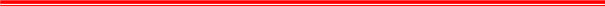 关于征集我省“中小学科学教育” 学术论文和经验材料的通知省教科院，各市州教育（体）局、湘江新区教育局，各高校：为推动全省各地进一步做好中小学科学教育工作，加强学术 交流，推广相关工作经验，现决定征集一批“ 中小学科学教育” 学术论文和经验材料。现将有关要求通知如下：一、征集范围学术论文面向全省高校和科研院所的中小学科学教育研究 者、全省各中小学校长和从事科学教育的教师征集；经验材料面向各级教育行政部门、各中小学校征集。二、推荐名额学术论文不限征集名额；各科普教育“ 双走进”试点县、科学 教育实验校须提交 1 份以上经验材料，各市州可另择优推荐 2-3份。三、征集方式学术论文以个人名义直接提交；经验材料以典型案例或工作 经验形式呈现， 以市州为单位统一提交，单独报送的不予接收。学术论文和经验材料（格式要求见附件）请于 4 月 30 日前报送指定邮箱。联系人：校外培训监管处  魏欣，熊继承联系电话：0731— 84720155邮箱：hnjytxjc001@ 163.com附件：1.学术论文要求2.工作经验参考格式3.典型案例参考格式湖南省教育厅2024 年 4 月 3 日（此件依申请公开）附件 1学术论文要求1.论文应坚持正确的政治方向，遵从宪法和法律。研究内容具 有真实性、科学性、教育性和实践应用性。做到观点明确，论据 充分、数据可靠，层次分明，文理通顺。文稿一般不少于 8000 字。采用 Word 文档单栏排版。2.文稿基本要素必须齐全，包括文章中英文标题；中英文摘要； 中英文作者姓名； 中英文关键词； 中英文单位名称、所在省市、 邮编； 中文正文、 中文中图分类号及参考文献等。并请在第一页 文章题目之前准确提供作者联系方式（联系人姓名， 电话， 电子信箱，详细通讯地址，邮编）。3.文章标题不超过 20 个汉字；摘要 150—200 汉字为宜；中图分类号按《中图分类号》第五版确定；关键词 3—5 个。4.正文层次标题最多三级，一级用 1，2…、二级用 1.1，1.2…、 三级用 1.1.1，1.1.2…形式标号，标号与标题文字间隔一个汉字的空格。5.文章须有参考文献，按正文中引用出现的先后顺序编号，并在文后对应编号依次列出引用的具体文献信息。6. 图、表和公式应通篇分别编号，须有图题、表题。表格采用三线表形式。不用彩色图表。7.在第一页脚注处介绍第一作者：姓名(出生年-)，性别(民族， 汉族可省略) ，籍贯，职称，学位（或在读学位），研究方向。如论 文得到省级以上研究项目资助，请在第一页脚注处注明：项目类 别（项目编号），放在作者介绍之前。如：国家社会科学基金项目（09BDJ015）。8. 已发表过的论文请在第一页脚注处标注。附件2工作经验参考格式( 二号，方正小标宋简体)中小学科学教育基本情况（标题，三号，黑体）本地区或本校取得的成效。（内容，三号，仿宋）所采取的措施（小标题，三号，仿宋加粗）分 3-5 点提炼总结工作经验，每点一段。（字数要求：1500 字左右）附件 3典型案例参考格式( 二号，方正小标宋简体)一、案例背景（标题，三号，黑体）总体思路，创新探索的动因、破解的问题、希望达到的目的等。（三号，仿宋）二、案例实施内容举措和保障，突出有亮点的原创性做法和可复制的经验，可 配图表对相关数据进行可视化陈述， 图片、动漫、视频以附件形式提交，备注图注、表注等。（三号，仿宋）三、案例实效取得的成效与社会影响，案例示范推广的意义和价值空间。（三号，仿宋）（字数要求：2500 字左右）